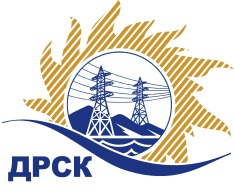 Акционерное Общество«Дальневосточная распределительная сетевая компания»ПРОТОКОЛ № 469/УР-Рзаседания Закупочной комиссии по запросу предложений в электронной форме с участием только субъектов МСП на право заключения договора на выполнение работ «Чистка просеки, валка деревьев ВЛ-35 кВ, филиала ЭС ЕАО» (закупка 1312.1 раздела 1.1. ГКПЗ 2019 г.)СПОСОБ И ПРЕДМЕТ ЗАКУПКИ: запрос предложений в электронной форме с участием только субъектов МСП на право заключения договора на выполнение работ «Чистка просеки, валка деревьев ВЛ-35 кВ, филиала ЭС ЕАО» (закупка 1312.1 раздела 1.1. ГКПЗ 2019 г.).КОЛИЧЕСТВО ПОДАННЫХ ЗАЯВОК НА УЧАСТИЕ В ЗАКУПКЕ: 5 (пять) заявок.КОЛИЧЕСТВО ОТКЛОНЕННЫХ ЗАЯВОК: 0 (ноль) заявок.ВОПРОСЫ, ВЫНОСИМЫЕ НА РАССМОТРЕНИЕ ЗАКУПОЧНОЙ КОМИССИИ: О рассмотрении результатов оценки вторых частей заявок О признании заявок соответствующими условиям Документации о закупке по результатам рассмотрения вторых частей заявокРЕШИЛИ:По вопросу № 1Признать объем полученной информации достаточным для принятия решения.Принять к рассмотрению вторые части заявок следующих участников:По вопросу № 2Признать вторые части заявок следующих Участников:150894/ООО «Энергосистема Центр»153139/ООО «СтройАльянс»153282/ООО «СКэнерго»153736/ООО «Восточная Строительная Компания»154308/ООО «Вертикаль»удовлетворяющими по существу условиям Документации о закупке и принять их к дальнейшему рассмотрению. Секретарь Закупочной комиссии 1 уровня  		                                        М.Г.ЕлисееваЧувашова О.В.(416-2) 397-242г.  Благовещенск«25» июня 2019№ п/пИдентификационный номер УчастникаДата и время регистрации заявки150894/ООО «Энергосистема Центр»31.05.2019 11:13153139/ООО «СтройАльянс»04.06.2019 04:44153282/ООО «СКэнерго»04.06.2019 08:31153736/ООО «Восточная Строительная Компания»04.06.2019 13:30154308/ООО «Вертикаль»05.06.2019 02:15№ п/пИдентификационный номер УчастникаДата и время регистрации заявки150894/ООО «Энергосистема Центр»31.05.2019 11:13153139/ООО «СтройАльянс»04.06.2019 04:44153282/ООО «СКэнерго»04.06.2019 08:31153736/ООО «Восточная Строительная Компания»04.06.2019 13:30154308/ООО «Вертикаль»05.06.2019 02:15